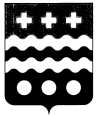 РОССИЙСКАЯ ФЕДЕРАЦИЯАДМИНИСТРАЦИЯ МОЛОКОВСКОГО РАЙОНАТВЕРСКОЙ ОБЛАСТИПОСТАНОВЛЕНИЕ09.06.2021                                                                                             №  112 п. МолоковоО внесении изменений в составкомиссии по делам несовершеннолетних изащите их прав                         В связи с изменением кадровых данных членов комиссии по делам несовершеннолетних и защите их прав при администрации Молоковского района постановляю:         1.Внести изменения в постановление администрации Молоковского района от 14.09.2011 г. № 447 «Об утверждении персонального состава комиссии по делам несовершеннолетних и защите их прав при администрации Молоковского района»:- вывести из состава комиссии Клапышеву А.В.;- вывести из состава комиссии Романова А.А.;- ввести в состав комиссии Васильева Андрея Александровича – врио начальника ОНД и ПР по Весьегонскому, Сандовскому, Молоковскому районам.      2.Контроль за исполнением настоящего постановления возложить на заместителя главы администрации Ю.А.Орлову.Глава  Молоковского района:                                              А.П. Ефименко